ОПЕРАТИВНЫЙ ЕЖЕДНЕВНЫЙ ПРОГНОЗвозникновения и развития ЧС, связанных с состоянием (изменением) погодных условий и РХБ обстановки на территории Краснодарского края на 4 июля и двое последующих суток 5-6 июля 2015 года.1.Обстановка.1.1. Чрезвычайные ситуации.1.1.1. Метеорологическая: в прошедшие сутки в крае местами прошли ливневые дожди, в отдельных пунктах сильные.По данным М Тихорецк 03.07.15 г в период с 01.00 час до 04.14 час наблюдался очень сильный дождь с грозой (ОЯ) –  (за ночь всего ). По данным метеостанций ночью (с 18.00 02.07 до 06.00 03.07) наблюдался сильный дождь с грозой:М Кореновск – ;М Белая Глина – ;М Круглик (Краснодар) – ;М Сосыка – .Прогноз погоды представленный «КЦГМС» филиалом ФГБУ «Северо-Кавказское УГМС» на ближайшие сутки с 1800 4 июля . до 1800  5 июля .:	По Краснодарскому краю: Местами кратковременный дождь, гроза. Ветер переменных направлений 4-9 м/с, местами порывы до 12-17 м/с. Температура ночью 17-22° в юго-восточных районах 13-18°; днем 24-29° местами до 32°С. 	На Черноморском побережье: температура воздуха ночью 18-23°, днем 25-30°.	По г.Краснодару: Утром и днем временами кратковременный дождь. Ветер переменных направлений 3-8 м/с. Температура воздуха ночью 20-22°, днем 27-29°С.На двое последующих суток 6-7 июля:	По Краснодарскому краю: Местами кратковременный дождь, гроза, 06.07 в отдельных пунктах сильный дождь. Ветер переменных направлений 4-9 м/с местами при грозе порывы до 12-17 м/с. Температура ночью 17-22° местами в юго-восточных предгорьях 12- 17°; днем 26-31°, 07.07 местами до 33°С. На Черноморском побережье: температура воздуха ночью 17-22°, днем 26-31°.1.2. Гидрологическая: в связи с паводочной ситуацией на р.Кубань (ГП Ладожская) наблюдался подъем уровней воды до отметки НЯ.Температура воды у берегов Черного моря +21…+24°, у берегов Азовского моря +23…+24°.Прогноз: в связи с прогнозируемыми осадками, местами сильными на юго-восточных, юго-западных притоках р.Кубань и на реках и водотоках Черноморского побережья возможны подъемы уровней воды.В связи высокими сбросами из Краснодарского водохранилища в нижнем течении р.Кубань сохранятся повышенные уровни воды.1.3. Геологическая: в норме.Прогноз: в связи с насыщением грунта влагой и прогнозируемыми осадками, местами сильными в предгорных и горных районах возможна активизация экзогенных процессов.1.4. Сейсмическая: в норме.	Прогноз: возможна сейсмическая активность на территории муниципальных образований: гг.Анапа, Геленджик, Новороссийск, Сочи.1.5. Техногенная:1.5.1. Обстановка по пожарам: за прошедшие сутки в крае произошло   6 пожара. Пострадало 28 человек, погибших нет.1.5.2. ДТП: за прошедшие сутки на территории края произошло 8 ДТП. Пострадало 14 человек, 2 – погибло.1.5.3. ВОП: нет1.6. Радиационная, химическая и бактериологическая: 2 июля:В МО Гулькевичский район на федеральной автодороге М-29 «Кавказ», на  с грузового автомобиля произошло опрокидывание кубовой пластиковой емкости с соляной кислотой. В результате произошел разлив 1 куб.м соляной кислоты на часть проезжей части и обочину дороги. Площадь разлива составил около 100 куб.м. Погибших и пострадавших нет. Автодорога не перекрывалась.В МО Северский район в п.Афипский на участке 2*4 метра, который имеет гравийно-щебеночное покрытие, было выявлено повышение радиационного фона. На участке проведены работы по ограждению и охране участка. Погибших и пострадавших нет.1.7. Биолого-социальная:1.7.1. Происшествия на водных объектах: за прошедшие сутки на водных объектах края утонул 1 ребенок.1.7.2. Эпидемиологическая обстановка: в норме.1.7.3. Эпизоотическая обстановка: в норме.1.7.4. Фитосанитарная обстановка: в норме.2. Прогноз чрезвычайных ситуаций.2.1 Природного характера.2.1.1. 5 июля на территории всех муниципальных образований существует вероятность возникновения ЧС и происшествий, связанных с:	авариями объектах на энергетики; 	подтоплением затоплением территорий, населенных пунктов, пониженных участков не имеющих естественного стока воды;  	нарушением работы ливневых систем; 	подмывом опор мостов, земляных насыпей ж/д путей  (эстакад) на подходах к мостам, опор ЛЭП, автомобильных железных дорог; 	возможным травматизмом людей;	 	затруднением в работе транспорта;				 	увеличением ДТП; 	выходом строя объектов жизнеобеспечения; 	затруднением в работе аэро- морских портов; 	повреждением сельхозугодий; 	повреждением автотранспорта, крыш строений.Источник ЧС и происшествий – сильные осадки, гроза, град, шквалистое усиление ветра.2.1.2. 5  июля существует вероятность возникновения ЧС и  происшествий на территории муниципальных образований: Абинский, Апшеронский, Белореченский, Курганинский, Крымский, Северский, Лабинский, Мостовский, Новокубанский, Отрадненский, Туапсинский, Успенский районы и гг.Армавир, Геленджик, Горячий Ключ, Новороссийск связанных с:резкими подъемами уровней рек, затоплением и подтоплением пониженных участков, не имеющих естественного стока воды;разрушением и размывом берегов рек;подмывом опор мостов, земляных насыпей ж/д путей  (эстакад) на подходах к мостам, опор ЛЭП;нарушением функционирования объектов жизнеобеспечения;Источник ЧС и происшествий – подъем уровней рек из-за осадков.2.1.3. 5 июля на территории муниципальных образований: Апшеронский, Лабинский, Мостовский, Отрадненский, Туапсинский районы и гг.Горячий Ключ, Сочи существует вероятность возникновения ЧС и происшествий, связанных с:                             перекрытием автомобильных и железных дорог;повреждением опор ЛЭП и мостов, газо-, водо-, нефтепроводов, объектов жизнеобеспечения;разрушением жилых домов, строений, строительных площадок;возможным травматизмом и гибелью людей.Источник ЧС и происшествий – оползни, сели, обвалы, просадка грунта.       2.1.4. 5 июля на территории муниципальных образований: Славянский, Красноармейский, Калининский, Крымский, Темрюкский районы существует вероятность возникновение происшествий, связанных с: затоплением и подтоплением  территорий, населенных пунктов и сельхозугодий;размывом берегов рек, автодорог, прорывом дамб (плотин) прудов;подмывом опор мостов, земляных насыпей ж/д путей  (эстакад) на подходах к мостам, опор ЛЭП;нарушением функционирования объектов жизнеобеспечения;  выход воды на пойму, затоплением низменных участков;  Источник происшествий – высокие сбросы из Краснодарского водохранилища, подъем уровней рек Протока и Кубань.2.2. Техногенного характера:5 июля в крае возможны ЧС и происшествия, связанные с:авариями на объектах ЖКХ, на объектах энергетики;затруднением в работе паромной  переправы Порт Кавказ в связи усилением ветра;увеличением количества ДТП и гибелью людей, в связи с большим потоком автотранспорта отдыхающих на побережье Черного и Азовского морей;гибелью людей на пожарах.2.3. Биолого-социального характера:ожидается распространение клещей и других насекомых, которые являются переносчиками опасных инфекций.В связи с массовым пребыванием отдыхающих на пляжах Черного и Азовского морей,  на других водных объектах края, а также купанием в несанкционированных местах возможны несчастные случаи, связанные с гибелью людей на воде.         На территории края существует вероятность возникновения новых очагов заболеваний: АЧС на свиноводческих предприятиях, сибирской язвой крупного рогатого скота на молочно-товарных фермах и в личных подсобных хозяйствах.3. Рекомендации.Общие предложения:довести прогноз до глав городских и сельских поселений, руководителей туристических групп, руководителей предприятий, организаций, аварийно-спасательных формирований;проверить готовность аварийно-спасательных формирований и органов управления к выполнению задач по предупреждению и  ликвидации ЧС;проверить готовность средств эвакуации, техники, плавсредств;подготовить места эвакуации;проверить работу систем оповещения населения;организовать дежурство руководящего состава;поддерживать на необходимом уровне запасы материальных и финансовых ресурсов для ликвидации чрезвычайных ситуаций.По предупреждению и смягчению последствий от воздействия сильных осадков, усиления ветра и подъемов уровней воды:обеспечить готовность аварийных бригад к реагированию на авариях на объектах жизнеобеспечения и в системах энергоснабжения;проверить и привести в готовность все имеющиеся в наличии плавсредства для проведения спасательных и эвакуационных работ;провести расчистку ливневых систем от мусора для беспрепятственного стока дождевых вод;при получении предупреждения о возможном поднятии уровней воды до неблагоприятных отметок (НЯ) и выше, организовать наблюдение на реках в местах возможного возникновения заторов (железнодорожные, автомобильные и пешеходные мостовые переходы, места сужения русел рек, места крутых поворотов русел рек);усилить контроль за водными объектами и гидротехническими сооружениями (дамбы обвалования, мосты);при угрозе ЧС вывести людей и технику с прибрежной зоны и устьев рек;организациям, эксплуатирующим авто и ж/д дороги усилить контроль за оползневыми участками, принять меры по своевременной расчистке дорог в случае сходов оползней.По противооползневым мероприятиям:организациям энергоснабжения усилить контроль за функционированием трансформаторных подстанций, линий электропередач и технологического оборудования, находящихся в опасной зоне;проверить  систему связи и оповещения;	уточнить планы действий по предупреждению и ликвидации возможной ЧС;уточнить необходимость и местонахождение материально-технических средств необходимых для ликвидации возможной ЧС;организациям, эксплуатирующим авто и ж/д дороги усилить контроль за оползневыми участками, принять меры по своевременной расчистке дорог в случае сходов оползней.По предупреждению и смягчению последствий от воздействия высоких сбросов из Краснодарского водохранилища:обеспечить готовность аварийных бригад к реагированию на авариях на объектах жизнеобеспечения и в системах энергоснабжения;провести расчистку ливневых систем от мусора для беспрепятственного стока дождевых вод;при угрозе затопления вывести людей и технику с прибрежных зон рек;усилить контроль за водными объектами и гидротехническими сооружениями (дамбы обвалования, мосты);организовать запас инертных материалов (песок, гравий, глина, мешки с цементом) для подсыпки и  ликвидации проранов в теле аварийной дамбы;откорректировать план эвакуации населения, сельскохозяйственных животных и материальных ценностей из зон возможного затопления;подготовить технические средства (автономные дизель-генераторы, печи отопления на твердом топливе, палатки или другие места размещения пострадавшего населения, а также автоцистерны питьевой воды) по первоочередному жизнеобеспечению пострадавшего населения в условиях ЧС теплом, электроэнергией, питьевой водой, временным жильем, другими коммунальными услугами;подготовить лечебные учреждения к возможному приему пострадавших в  период прохождения паводковых вод.По противопожарным мероприятиям:организовать контроль пожарной обстановки и проведение в полном объеме превентивных мероприятий.По предупреждению ДТП:обеспечить готовность спасательных служб к реагированию на ДТП и аварии на других видах транспорта;совместно с территориальными органами ГИБДД МВД России реализовать меры по предупреждению возникновения ЧС и аварийных ситуаций на автомобильных трассах, в том числе организовать информирование населения о состоянии дорожного покрытия, плотности потоков дорожного движения на участках автотрасс и превентивное перераспределение потоков автомобильного движения и т. д.По вопросам обеспечения безопасности людей на водных объектах:организовать совместно с ГИМС  патрулирование на водоемах и проведение профилактических мероприятий по обследованию   водных объектов края; вести разъяснительную работу с населением и отдыхающими по выбору мест купания, правилам поведения на воде, запрете купания в нетрезвом состоянии, купании детей без присмотра взрослых;усилить контроль за работой мест массового отдыха. Привлечь отделения ГИМС к работе по определению мест массового отдыха (пляжей), баз (сооружений) для стоянки маломерных судов, используемых в целях проката (технические зоны);осуществлять постоянный надзор за техническим состоянием технических средств, привлекаемых к спасению терпящих бедствие на  водных объектах.По противоэпизоотическим мероприятиям:организовать контроль по эпизоотической (АЧС, сибирская язва у крупного рогатого скота), эпидемиологической, фитосанитарной обстановках и проведение в полном объеме превентивных мероприятий.ОД ЕДДС доложить в письменном виде в оперативную дежурную смену Главного управления МЧС России по Краснодарскому краю по факсу 8-861-267-18-57 или на электронный адрес omip@cuks23.ru до 18.00 04.07.2015:время получения Ежедневного оперативного прогноза;список должностных лиц, кому доведено «В том числе ГИБДД, МВД, ДРСУ, Автодор» и время доведения;проведенные превентивные мероприятия;уточненный состав дежурных сил и средств.СОД ЦУКС ГУ МЧС Россиипо Краснодарскому краю подполковник  вн. службы						А.С. МалакейИсполнитель:Р.О. Усенко322-01-033, 8(861)268-67-93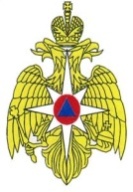 МЧС РОССИИ ФЕДЕРАЛЬНОЕ КАЗЕННОЕ УЧРЕЖДЕНИЕ «ЦЕНТР УПРАВЛЕНИЯ В КРИЗИСНЫХ СИТУАЦИЯХ ГЛАВНОГО УПРАВЛЕНИЯ МЧС РОССИИ ПО КРАСНОДАРСКОМУ КРАЮ» (ФКУ «ЦУКС ГУ МЧС России по Краснодарскому краю»)ул. Мира, 56, Краснодар,  350063, тел./fax: (861) 262-25-14cuks23@cuks23.ru«4» июля 2015 № 23/17-4789На № _________ от ____________Главам муниципальных образованийКраснодарского края(через ЕДДС)